Приложение 2МИНИСТЕРСТВО НАУКИ И ВЫСШЕГО ОБРАЗОВАНИЯ РОССИЙСКОЙ ФЕДЕРАЦИИФедеральное государственное автономное образовательное учреждение высшего образования «Национальный исследовательский Нижегородский государственный университет им. Н.И. Лобачевского»(факультет / институт / филиал)УТВЕРЖДЕНОрешением ученого совета ННГУпротокол от«___» __________ 20__ г. № ___Рабочая программа дисциплины (наименование дисциплины (модуля))Уровень высшего образования(бакалавриат / магистратура / специалитет)Направление подготовки / специальность (указывается код и наименование направления подготовки / специальности)Направленность образовательной программы(указывается профиль / магистерская программа / специализация)Форма обучения (очная / очно-заочная / заочная) Место дисциплины в структуре ОПОПДисциплина ФТД.02, Задачи принятия решений является факультативом в ООП направления подготовки 01.03.02 Прикладная математика и информатика.Планируемые результаты обучения по дисциплине, соотнесенные с планируемыми результатами освоения образовательной программы (компетенциями и индикаторами достижения компетенций) 3. Структура и содержание дисциплины 3.1. Трудоемкость дисциплины3.2. Содержание дисциплиныТекущий контроль успеваемости реализуется в формах опросов на занятиях семинарского типаПромежуточная аттестация проходит в традиционных формах ( экзамен)Учебно-методическое обеспечение самостоятельной работы обучающихся  Самостоятельная работа проходит в форме выполнение домашних практических заданийКонтрольные вопросы и задания для проведения текущего контроля и промежуточной аттестации по итогам освоения дисциплины приведены в п. 5.2.Фонд оценочных средств для промежуточной аттестации по дисциплине (модулю), включающий:Описание шкал оценивания результатов обучения по дисциплинеШкала оценки при промежуточной аттестацииКритерий оценивания результатов тестированияТиповые контрольные задания или иные материалы, необходимые для оценки результатов обучения5.2.1 Контрольные вопросы 5.2.2. Типовые тестовые задания для оценки сформированности компетенции УК-21. Пусть на множестве A={a, b, c} отношение предпочтения  задано графом (А, ). 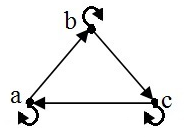 Обозначим через С – ядро отношения . Какие утверждения являются верными?С = {a, b, c}С= С={a}С={b}5.2.3. Типовые задания/задачи для оценки сформированности компетенции ПК-2Решение задач на построение отношений достижимости и взаимной достижимости.Факторизация по отношению взаимной достижимости.Задачи на построение  диаграммы упорядоченного множества.Задачи на использование метода помеченных точек.6. Учебно-методическое и информационное обеспечение дисциплины основная литература:Коротченко А.Г., Сморякова В.М., Чернышова Н.Н. Задачи принятия решений. Учебно-методическое пособие. - Нижний Новгород: Нижегородский госуниверситет, 2015, 44 с. (Регистрационный номер 944.15.08 фонда компьютерных изданий Нижегородского госуниверситета)http://www.unn.ru/books/resources.htmlдополнительная литература:Коротченко А.Г., Е.А. Кумагина В.М.,СморяковаВведение в многокритериальную оптимизацию.Учебно-методическое пособие. - Нижний Новгород: Нижегородский госуниверситет, 2017, 55 с. (Регистрационный номер 1429.17.09 фонда компьютерных изданий Нижегородского госуниверситета) http://www.unn.ru/books/resources.html7. Материально-техническое обеспечение дисциплины Помещения представляют собой учебные аудитории для проведения учебных занятий, предусмотренных программой, оснащенные оборудованием и техническими средствами обучения..Помещения для самостоятельной работы обучающихся оснащены компьютерной техникой с возможностью подключения к сети "Интернет" и обеспечены доступом в электронную информационно-образовательную среду Программа составлена в соответствии с требованиями ОС ННГУ по направлению подготовки 01.03.02 Прикладная математика и информатикаАвтор    _______________________  Басалин П.Д.Рецензент ___________________ Федосенко Ю.С.Заведующий кафедрой_________________ М.Х.ПрилуцкийПрограмма одобрена на заседании методической комиссии  института информационных технологий, математики и механикиот 24.02.2021 года, протокол № 5Институт информационных технологий, математики и механикиЗадачи принятия решенийбакалавриат010302 Прикладная математика и информатикаСистемный анализ, исследование операций и управлениеОчно-заочнаяФормируемые компетенции (код, содержание компетенции)Планируемые результаты обучения по дисциплине (модулю), в соответствии с индикатором достижения компетенции Планируемые результаты обучения по дисциплине (модулю), в соответствии с индикатором достижения компетенции Наименование оценочного средстваФормируемые компетенции (код, содержание компетенции)Индикатор достижения компетенции*
(код, содержание индикатора)Результаты обучения 
по дисциплине**Наименование оценочного средстваУК-2. Способен определять круг задач в рамках поставленной цели и выбирать оптимальные способы их решения, исходя из действующих правовых норм, имеющихся ресурсов и ограниченийУК-2.1. Знает необходимые для осуществления профессиональной деятельности фундаментальные основы используемой науки, а также соответствующие правовые нормыУК-2.2. Умеет определять круг задач в рамках избранных видов профессиональной деятельности, планировать собственную деятельность, исходя из имеющихся ресурсов; соотносить главное и второстепенное, решать поставленные задачи в рамках избранных видов профессиональной деятельностиУК-2.3. Имеет практический опыт решения задач в области избранных видов профессиональной деятельности.ЗНАТЬ метод построения упорядоченного множества, метод балльных оценокУМЕТЬметод построения упорядоченного множества, метод балльных оценок на объектно-ориентированных языкахВЛАДЕТЬметодами и способами, упорядоченного множества;Контрольные вопросыТестПК-2. Способен к разработке и применению алгоритмических и программных решений в области системного и прикладного программного обеспечения ПК-2.1. Знает приемы и методы разработки алгоритмических решений, программного обеспечения для анализа, распознавания и обработки информации ПК-2.2. Умеет разрабатывать и применять алгоритмические и программные решения в области системного и прикладного программного обеспеченияПК-2.3. Имеет практические навыки разработки программного обеспечения для анализа, распознавания и обработки информацииЗНАТЬ метод выделения контуров графа, УМЕТЬреализовывать метод выделения контуров графа на объектно-ориентированных языкахЗадачи Очная форма обученияОбщая трудоемкость4 ЗЕТЧасов по учебному плану144в том числеаудиторные занятия (контактная работа):- занятия лекционного типа- занятия семинарского типа - занятия лабораторного типа- текущий контроль (КСР)3403202самостоятельная работа74Промежуточная аттестация – экзамен 36Наименование и краткое содержание разделов и тем дисциплиныВсего
 (часы)В том числеВ том числеВ том числеВ том числеВ том числеНаименование и краткое содержание разделов и тем дисциплиныВсего
 (часы)Контактная работа (работа во взаимодействии с преподавателем), часы. Из нихКонтактная работа (работа во взаимодействии с преподавателем), часы. Из нихКонтактная работа (работа во взаимодействии с преподавателем), часы. Из нихКонтактная работа (работа во взаимодействии с преподавателем), часы. Из нихСамостоятельная работа обучающегося, часыНаименование и краткое содержание разделов и тем дисциплиныВсего
 (часы)Занятия лекционного 
 типа Занятия семинарского 
 типа Занятия лабораторного 
 типаВсего Самостоятельная работа обучающегося, часыНаименование и краткое содержание разделов и тем дисциплиныОчнаяОчнаяОчнаяОчнаяОчнаяОчнаяПостановки задач принятия решений. Задачи принятия решений16020214Отношения и их свойства23080815Упорядоченные множества21060615Предпочтения19040415Способы задания и выявления предпочтений2701201215Текущий контроль (КСР)2Промежуточная аттестация – экзамен 36Итого14403203474Уровень сформированности компетенций (индикатора достижения компетенций)Шкала оценивания сформированности компетенцийШкала оценивания сформированности компетенцийШкала оценивания сформированности компетенцийШкала оценивания сформированности компетенцийШкала оценивания сформированности компетенцийШкала оценивания сформированности компетенцийШкала оценивания сформированности компетенцийУровень сформированности компетенций (индикатора достижения компетенций)плохонеудовлетворительноудовлетворительнохорошоочень хорошоотличнопревосходноУровень сформированности компетенций (индикатора достижения компетенций)Не зачтеноНе зачтеноЗачтеноЗачтеноЗачтеноЗачтеноЗачтеноЗнанияОтсутствие знаний теоретического материала.Невозможность оценить полноту знаний вследствие отказа обучающегося от ответаУровень знаний ниже минимальных требований. Имели место грубые ошибки.Минимально допустимый уровень знаний. Допущено много негрубых ошибки.Уровень знаний в объеме, соответствующем программе подготовки. Допущено несколько негрубых ошибокУровень знаний в объеме, соответствующем программе подготовки. Допущено несколько несущественных ошибокУровень знаний в объеме, соответствующем программе подготовки, без ошибок.Уровень знаний в объеме, превышающем программу подготовки.УменияОтсутствие минимальных умений. Невозможность оценить наличие умений вследствие отказа обучающегося от ответаПри решении стандартных задач не продемонстрированы основные умения.Имели место грубые ошибки.Продемонстрированы основные умения. Решены типовые задачи с негрубыми ошибками. Выполнены все задания, но не в полном объеме.Продемонстрированы все основные умения. Решены все основные задачи с негрубыми ошибками. Выполнены все задания, в полном объеме, но некоторые с недочетами.Продемонстрированы все основные умения. Решены все основные задачи. Выполнены все задания, в полном объеме, но некоторые с недочетами.Продемонстрированы все основные умения, решены все основные задачи с отдельными несущественным недочетами, выполнены все задания в полном объеме.Продемонстрированы все основные умения, решены все основные задачи. Выполнены все задания, в полном объеме без недочетовНавыкиОтсутствие владения материалом. Невозможность оценить наличие навыков вследствие отказа обучающегося от ответаПри решении стандартных задач не продемонстрированы базовые навыки.Имели место грубые ошибки.Имеется минимальный набор навыков для решения стандартных задач с некоторыми недочетами.Продемонстрированы базовые навыки при решении стандартных задач с некоторыми недочетамиПродемонстрированы базовые навыки при решении стандартных задач без ошибок и недочетов.Продемонстрированы навыки при решении нестандартных задач без ошибок и недочетов.Продемонстрирован творческий подход к решению нестандартных задач.	Оценка	ОценкаУровень подготовкизачтеноПревосходноВсе компетенции (части компетенций), на формирование которых направлена дисциплина, сформированы на уровне не ниже «превосходно»зачтеноОтличноВсе компетенции (части компетенций), на формирование которых направлена дисциплина, сформированы на уровне не ниже «отлично», при этом хотя бы одна компетенция сформирована на уровне «отлично»зачтеноОчень хорошоВсе компетенции (части компетенций), на формирование которых направлена дисциплина, сформированы на уровне не ниже «очень хорошо», при этом хотя бы одна компетенция сформирована на уровне «очень хорошо»зачтеноХорошоВсе компетенции (части компетенций), на формирование которых направлена дисциплина, сформированы на уровне не ниже «хорошо», при этом хотя бы одна компетенция сформирована на уровне «хорошо»зачтеноУдовлетворительноВсе компетенции (части компетенций), на формирование которых направлена дисциплина, сформированы на уровне не ниже «удовлетворительно», при этом хотя бы одна компетенция сформирована на уровне «удовлетворительно»не зачтеноНеудовлетворительноХотя бы одна компетенция сформирована на уровне «неудовлетворительно», ни одна из компетенций не сформирована на уровне «плохо»не зачтеноПлохоХотя бы одна компетенция сформирована на уровне «плохо»Баллы, %Оценка сформированности компетенцииОценка сформированности компетенции99-100ПревосходноЗачтено91-98ОтличноЗачтено86-90Очень хорошоЗачтено71-85ХорошоЗачтено51-70УдовлетворительноЗачтено31-50НеудовлетворительноНе зачтеновопросыКод формируемой компетенцииПостановки задач принятия решений.Линейные отношения и отношения толерантности.Отношения достижимости и взаимной достижимости.Ацикличные отношения и их свойства.Факторизация по отношению взаимной достижимости.Алгоритм выделения контуров в графе отношения.УК-2Отношение порядка, максимальный и наибольший элементы.Факторизация отношения квазипорядка по его  симметричной части.Диаграмма упорядоченного множества.Структура «доминирование-безразличие» и её задание одним отношением предпочтения.Транзитивная структура «доминирование-безразличие».Способы задания и выявления предпочтений.Абсолютные предпочтения для векторного критерия.Метод балльных оценок.ПК-2